บันทึกข้อความ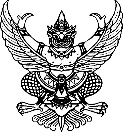 ส่วนราชการ  	มหาวิทยาลัยราชภัฏจันทรเกษม  โทร.	         	ที่                                                         	วันที่                                                    	     เรื่อง   นำส่งผลคะแนนภาษาอังกฤษเรียน   อธิการบดี		ข้าพเจ้า นาย/นาง/นางสาว.......................................................................................................................พนักงานมหาวิทยาลัยสายวิชาการ สังกัดสาขา.................................................คณะ............................................................เริ่มบรรจุแต่งตั้งในวันที่...............เดือน..................................พ.ศ................. ขอนำส่งผลคะแนนภาษาอังกฤษ
ตามประกาศมหาวิทยาลัยราชภัฏจันทรเกษม เรื่อง เกณฑ์มาตรฐานความสามารถภาษาอังกฤษ
ของอาจารย์ประจำที่รับเข้าใหม่ ลงวันที่ ๒๕ พฤษภาคม ๒๕๖๐ รายละเอียด ดังนี้		ผลการทดสอบภาษาอังกฤษมีผลนับตั้งแต่วันที่.............เดือน.............................พ.ศ............... 
และได้แนบเอกสารเพื่อประกอบการพิจารณา ดังนี้........................................................................................................ ............................................................................................................................................................................................		ทั้งนี้ ข้าพเจ้าขอรับรองว่ารายละเอียดและเอกสารดังกล่าวเป็นความจริงทุกประการ		จึงเรียนมาเพื่อโปรดทราบและพิจารณา		(ลงชื่อ).............................................................			        (		    	                   )๑.TOEFL (Paper Based)	            คะแนน๒.TOEFL (Computer Based)	            คะแนน๓.TOEFL (Internet Based)	            คะแนน๔.IELTS	            คะแนน๕.TOEIC	            คะแนน๖.CU-TEP	            คะแนน๗.TU-GET	            คะแนนสำหรับกองบริหารงานบุคคล สำนักงานอธิการบดีผลการตรวจสอบเป็นไปตามเงื่อนไข ดังนี้  ผลการตรวจสอบมีอายุ ไม่เกิน ๒ ปี นับถึงวันบรรจุและแต่งตั้งเป็น
      อาจารย์ประจำที่รับเข้าใหม่ ตามเกณฑ์ข้อ ๒ ของประกาศฯ  ผลการสอบมีอายุ ไม่เกิน ๒ ปี นับถึงวันบรรจุและแต่งตั้งเป็น
      อาจารย์ที่รับเข้าใหม่ ตามเกณฑ์ข้อ ๓ ของประกาศฯ         (ลงชื่อ).................................................................................		            (ผู้อำนวยการกองบริหารงานบุคคล)จึงเรียนมาเพื่อโปรดพิจารณา   เห็นชอบ คุณสมบัติเป็นไปตามเกณฑ์ที่ประกาศฯ กำหนด   ไม่เห็นชอบ คุณสมบัติไม่เป็นไปตามเกณฑ์ที่ประกาศฯ กำหนด         (ลงชื่อ)................................................................................		                (รองอธิการบดีฝ่ายบริหาร)